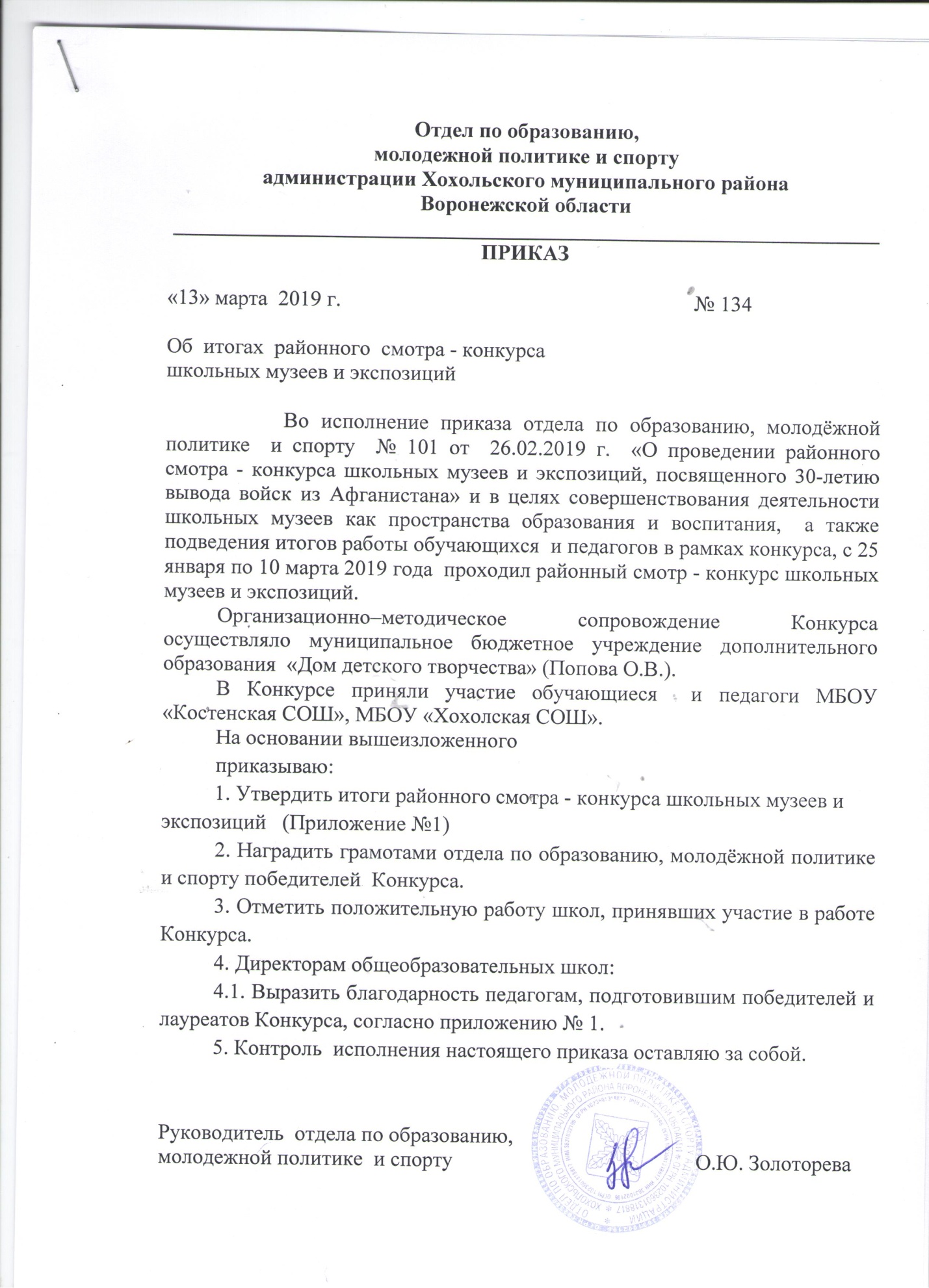  Приложение 1Итоги   районного   смотра - конкурсашкольных музеев и экспозиций, посвященного 30-летию вывода войск из Афганистана.1 место – музей МБОУ «Костенская СОШ», (руководитель Аралова Л.А.).2 место – музей МБОУ «Хохольская СОШ», (руководитель Попова И.А.).